SUPPLEMENTARY TABLE AND FIGURESUPPLEMENTARY TABLE S1. Treatment Exposure by Treatment Arm in the Overall Treated Population and in Chemorefractory and Chemosensitive Subgroups.*Relative dose intensity is defined as the ratio of the actual dose intensity (the cumulative dose divided by the number of weeks on study) to the planned dose intensity.SUPPLEMENTARY FIGURE S1. CONSORT diagram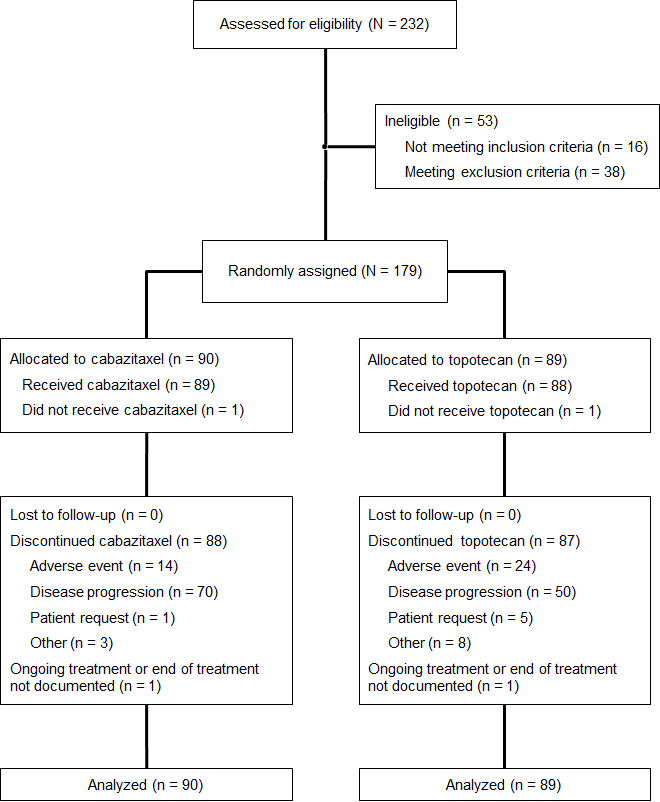 Overall populationOverall populationChemorefractory subgroupChemorefractory subgroupChemosensitive subgroupChemosensitive subgroupCabazitaxel
(n = 89)Topotecan
(n = 88)Cabazitaxel(n = 45)Topotecan(n = 43)Cabazitaxel(n = 44)Topotecan(n = 45)Median number of treatment cycles (range)2.0(1–20)4.0(1–11)2.0
(1–20)3.0
(1–8)2.5
(1–8)4.0
(1–11)Median relative dose intensity,* % (range)98.9(61.1–103.0)91.8(57.6–104.8)98.9(72.5–101.7)93.2(59.2–104.8)98.6(61.1–103.0)86.8(57.6–101.6)Treatment discontinuation, n (%)88	 (98.9)87	 (98.9)44	 (97.8)43	 (100)44	 (100)44	 (97.8)Disease progression70	 (78.7)50	 (56.8)38	 (84.4)30	 (69.8)32	 (72.7)20	 (44.4)Adverse event14	 (15.7)24	 (27.3)4	 (8.9)8	 (18.6)10	 (22.7)16	 (35.6)Patient request1	 (1.1)5	 (5.7)1	 (2.2)2	 (4.7)03	 (6.7)Other3	 (3.4)8	 (9.1)1	 (2.2)3	 (7.0)2	 (4.5)5	 (11.1)